                                                                                                                                                                           форма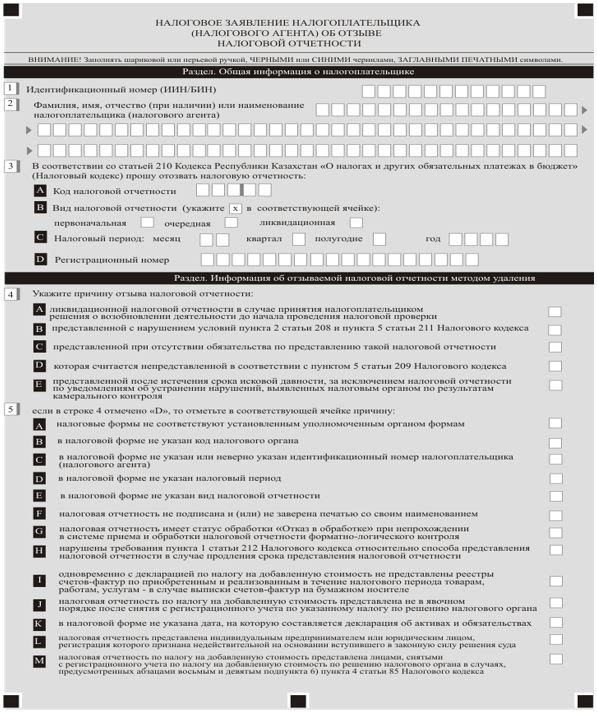 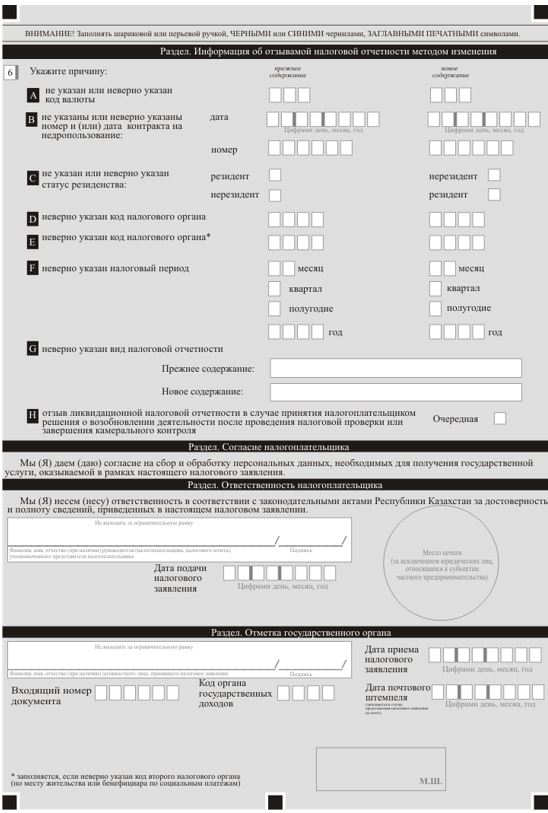 Приложение 3к приказу Министра финансов Республики Казахстан от «12» февраля 2018 года № 160